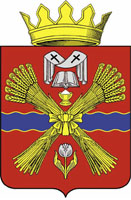 ПОСТАНОВЛЕНИЕАДМИНИСТРАЦИИ НОВОБЫТОВСКОГО СЕЛЬСКОГО ПОСЕЛЕНИЯ НИКОЛАЕВСКОГО МУНИЦИПАЛЬНОГО РАЙОНАВОЛГОГРАДСКОЙ ОБЛАСТИот 22.09.2016 г.                    № 81	О порядке расчета арендной платы за земельные участки, находящиеся в муниципальной собственности Новобытовского сельского поселения Николаевского муниципального района Волгоградской области	В целях повышения эффективности использования земельных участков, находящихся в муниципальной собственности Новобытовского сельского поселения Николаевского муниципального района Волгоградской области, и на основании статьи 39.7 Земельного кодекса Российской Федерации, руководствуясь постановлением Администрации Волгоградской области от 22 августа 2011 года № 469-п «Об утверждении Порядка расчета арендной платы за земельные участки, государственная собственность на которые не разграничена, и земельные участки, находящиеся в собственности Волгоградской области», Уставом Новобытовского сельского поселения Николаевского муниципального района Волгоградской области, постановляю:	1. Установить, что при расчете арендной платы за земельные участки, находящиеся в муниципальной собственности Новобытовского сельского поселения Николаевского муниципального района Волгоградской области, применяется Порядок расчета арендной платы за земельные участки, государственная собственность на которые не разграничена, и земельные участки, находящиеся в собственности Волгоградской области, установленный постановлением Администрации Волгоградской области от 22 августа 2011 года № 469-п «Об утверждении Порядка расчета арендной платы за земельные участки, государственная собственность на которые не разграничена, и земельные участки, находящиеся в собственности Волгоградской области».	2. При расчете арендной платы за земельные участки, находящиеся в муниципальной собственности Новобытовского сельского поселения Николаевского муниципального района Волгоградской области, применять значения коэффициентов, утвержденных решением Николаевской районной Думы Волгоградской области от 13.11.2008 г. № 50/330 «Об утверждении коэффициентов к Порядку расчета арендной платы за земельные участки, государственная собственность на которые не разграничена, земельные участки, находящиеся в собственности Волгоградской области».	3. Настоящее постановление вступает в силу с момента официального обнародования. 	4. Контроль исполнения настоящего постановления оставляю за собой.Глава Новобытовского сельского поселенияНиколаевского муниципального районаВолгоградской области                                                                           П.А.Осьмак